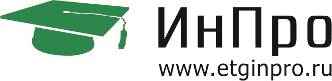 Дата заполнения: _____________________ФИО соискателя:Дата и место рождения:E-mail:Домашний адрес:Сотовый телефон (с WhatsApp):Аккаунт «Вконтакте» или ОК (укажите ссылку):Образование (ВУЗ, специальность, год окончания):Преподаваемые дисциплины:Опыт работы в образовательных организациях (перечислить) :Стаж работы репетитором:Место проведения занятий (на дому у себя, на дому у клиента, Skype):Проводите занятия по Skype?:Основные клиенты (возраст, пол):Проводите первый бесплатный урок?Как проходит обучение (конкретные методики и приёмы обучения):Общаетесь ли Вы с родителями при подготовке ученика?Какие занятия предпочительны – индивидуальные или групповые?